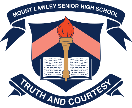 Purpose: To enquire into a mathematical situation and produce a mathematical argument. The stages can occur in different sequences according to the nature of the investigation and the learning style of the investigator.(Education Department of Western Australia 1994-5 Stepping Out.)

        Mount Lawley Senior High SchoolNotesStating the Problem
Different interpretations, lines   of action, identifies different problemsThink Time 
Subconscious thought may lead to new solutionsExploration and Data  Collection
Clearly presents relevant information and preliminary calculationsFinding Patterns, Conjectures 
Patterns suggest generalisation which may apply to other casesTesting Conjectures
Checks consistency of conjecture, obtains data for untried cases/rejects conjectureVerification 
Eliminates unsuitable alternative, explains why conjecture will hold for other casesSummary
Pulls investigation into an organised statement, critically reviews, clarifies, reflects. highlights major ideas and phrases